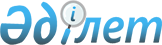 О внесении дополнений и изменений в постановление Правительства Республики Казахстан от 3 марта 2001 года N 326
					
			Утративший силу
			
			
		
					Постановление Правительства Республики Казахстан от 4 июля 2001 года N 916. Утратило силу постановлением Правительства Республики Казахстан от 15 августа 2008 года N 745.



      


Сноска. Утратило силу постановлением Правительства РК от 15.08.2008


 
 N 745 
. 

      Правительство Республики Казахстан постановляет: 



      1. Внести в постановление Правительства Республики Казахстан от 3 марта 2001 года N 326 
 P010326_ 
 "Об утверждении Правил расследования и учета несчастных случаев и иных повреждений здоровья работников, связанных с трудовой деятельностью" следующие дополнения и изменения: 



      в Правилах расследования и учета несчастных случаев и иных повреждений здоровья работников, связанных с трудовой деятельностью, утвержденных указанным постановлением: 



      в пункте 10: 



      подпункт 1) после слов "уполномоченного государственного органа по труду (далее - территориальное подразделение)" дополнить словами: 



      " , а также местным органам по чрезвычайным ситуациям при несчастных случаях, происшедших на опасных промышленных объектах"; 



      в абзаце первом пункта 13 слова "с участием полномочных представителей пострадавшего." заменить словами "с участием работодателя и полномочного представителя пострадавшего."; 



      пункт 18 дополнить абзацами следующего содержания: 



      "При несчастных случаях, происшедших на опасных промышленных объектах, в состав комиссии включается государственный инспектор по предупреждению и ликвидации чрезвычайных ситуаций. 



      При несчастных случаях, происшедших при чрезвычайных ситуациях техногенного характера, председателем комиссии по специальному расследованию назначается государственный инспектор по предупреждению и ликвидации чрезвычайных ситуаций. В этом случае государственный инспектор труда является членом комиссии"; 



      в пункте 27: 



      абзац второй изложить в следующей редакции: 



      "Разногласия по вопросам расследования, оформления и регистрации несчастных случаев, возникшие в ходе расследования между работодателем, работником и государственным инспектором труда либо государственным инспектором по предупреждению и ликвидации чрезвычайных ситуаций, при случаях, происшедших на опасных промышленных объектах, рассматриваются в порядке подчиненности соответствующей инспекции главным государственным инспектором труда или главным государственным инспектором по предупреждению и ликвидации чрезвычайных ситуаций территориального органа или Республики Казахстан либо в судебном порядке"; 



      в абзаце третьем после слов "Решение главного государственного" слово "(государственного)" исключить; 



      в пункте 31: 



      слова "или председателя комиссии" исключить; 



      дополнить абзацем следующего содержания: 



      "Государственный инспектор по предупреждению и ликвидации чрезвычайных ситуаций при несчастных случаях, происшедших на опасных промышленных объектах, при необходимости свое несогласие по причинам, способствовавшим несчастному случаю, оформляет в виде технического заключения, прилагаемого к материалам специального расследования"; 



      пункт 33: 



      абзац первый изложить в следующей редакции: 



      "Материалы акта специального расследования несчастного случая передаются работодателем председателю комиссии (2 экземпляра), а также один экземпляр государственному инспектору по предупреждению и ликвидации чрезвычайных ситуаций при случаях, происшедших на опасных промышленных объектах"; 



      абзац третий изложить в следующей редакции: 



      "По одному экземпляру материалов акта специального расследования группового несчастного случая направляется в уполномоченный государственный орган по труду и центральный исполнительный орган по предупреждению и ликвидации чрезвычайных ситуаций при случаях, происшедших на опасных промышленных объектах"; 



      пункт 36 после слов "работодатель письменно сообщает госинспектору труда" дополнить словами: 



      " , а также государственному инспектору по предупреждению и ликвидации чрезвычайных ситуаций при случаях, происшедших на опасных промышленных объектах"; 



      пункт 47 изложить в следующей редакции: 



      "Контроль за правильным, своевременным расследованием и учетом несчастных случаев, а также выполнением мероприятий по устранению причин, вызвавших эти случаи, осуществляют государственные инспекторы труда, а также государственные инспекторы по предупреждению и ликвидации чрезвычайных ситуаций в пределах их компетенции посредством проверок жалоб, заявлений, обращений граждан и обследований организаций, которые в случаях выявления нарушений выдают предписания об устранении выявленных нарушений, обязательные для исполнения всеми организациями, независимо от форм собственности. 



      Действия государственных инспекторов труда или государственных 

инспекторов по предупреждению и ликвидации чрезвычайных ситуаций могут 

быть обжалованы в порядке, установленном законодательством. Обжалование не 

приостанавливает исполнение выданных предписаний".

     2. Настоящее постановление вступает в силу со дня подписания.

     Премьер-Министр

     Республики Казахстан

     (Специалисты: Мартина Н.А.,

                   Абрамова Т.М.) 

					© 2012. РГП на ПХВ «Институт законодательства и правовой информации Республики Казахстан» Министерства юстиции Республики Казахстан
				